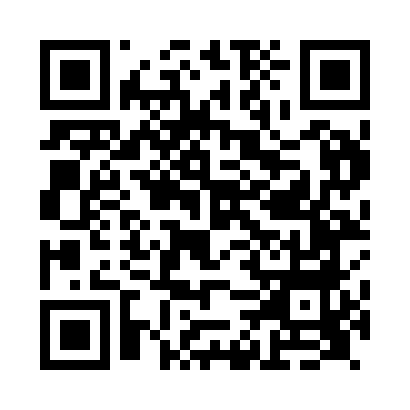 Prayer times for Tarskavaig, Highland, UKMon 1 Jul 2024 - Wed 31 Jul 2024High Latitude Method: Angle Based RulePrayer Calculation Method: Islamic Society of North AmericaAsar Calculation Method: HanafiPrayer times provided by https://www.salahtimes.comDateDayFajrSunriseDhuhrAsrMaghribIsha1Mon3:014:341:287:1810:2111:552Tue3:014:351:287:1810:2111:543Wed3:024:361:287:1810:2011:544Thu3:034:371:287:1710:1911:545Fri3:034:381:297:1710:1911:536Sat3:044:391:297:1710:1811:537Sun3:054:411:297:1610:1711:538Mon3:054:421:297:1610:1611:529Tue3:064:431:297:1610:1511:5210Wed3:074:441:297:1510:1411:5111Thu3:084:461:297:1510:1211:5112Fri3:084:471:307:1410:1111:5013Sat3:094:491:307:1410:1011:5014Sun3:104:501:307:1310:0911:4915Mon3:114:521:307:1210:0711:4816Tue3:124:541:307:1210:0611:4817Wed3:124:551:307:1110:0411:4718Thu3:134:571:307:1010:0311:4619Fri3:144:591:307:0910:0111:4520Sat3:155:001:307:089:5911:4521Sun3:165:021:307:089:5811:4422Mon3:175:041:307:079:5611:4323Tue3:185:061:307:069:5411:4224Wed3:195:081:307:059:5211:4125Thu3:205:091:307:049:5011:4026Fri3:215:111:307:039:4911:3927Sat3:225:131:307:029:4711:3828Sun3:235:151:307:009:4511:3729Mon3:235:171:306:599:4311:3630Tue3:245:191:306:589:4111:3531Wed3:255:211:306:579:3811:34